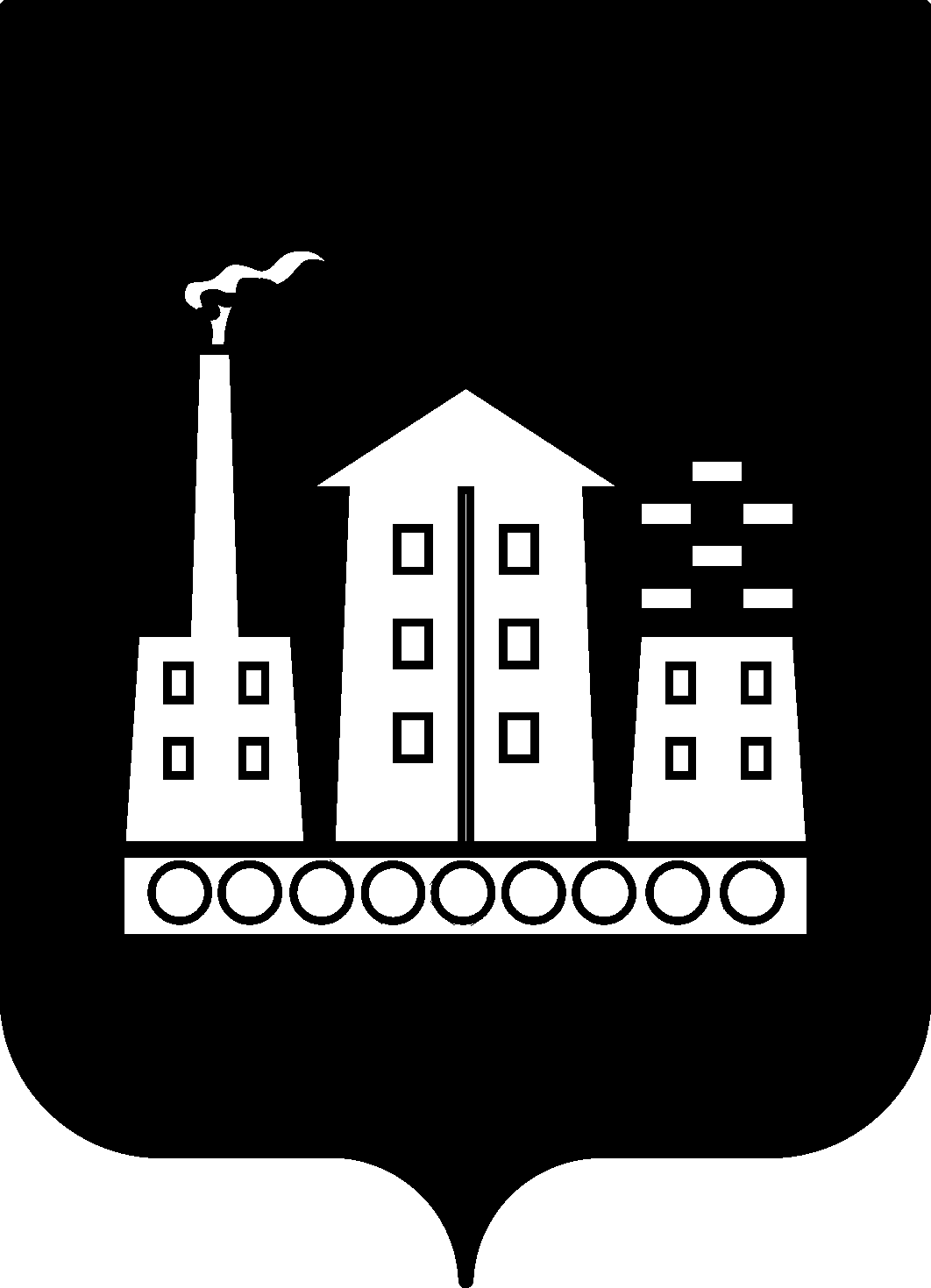 АДМИНИСТРАЦИЯГОРОДСКОГО ОКРУГА СПАССК-ДАЛЬНИЙПОСТАНОВЛЕНИЕ10 ноября 2021 г.              г. Спасск-Дальний, Приморского края                        № 530 -паО внесении изменения в муниципальную программу«Укрепление общественного здоровья на территории городского округа Спасск-Дальний»на 2021-2024 годы»На основании Федерального закона от 06 октября 2003 г. № 131-ФЗ «Об общих принципах организации местного самоуправления в Российской Федерации», в целях исполнения Федерального закона от 21 ноября 2011 г.  № 323-ФЗ «Об основах охраны здоровья граждан в Российской Федерации», Федерального закона Российской Федерации от 23 февраля 2013 г. № 15-ФЗ «Об охране здоровья граждан от воздействия окружающего табачного дыма, последствий потребления табака или потребления никотинсодержащей продукции», Указа Президента Российской Федерации от 09 октября 2007 г. № 1351 «Об утверждении Концепции демографической политики Российской Федерации на период до 2025 года», постановления Правительства Российской Федерации от 26 декабря 2017 г. № 1640 «Об утверждении государственной программы Российской Федерации «Развитие здравоохранения», руководствуясь Уставом городского округа Спасск-Дальний, Администрация городского округа Спасск-Дальний ПОСТАНОВЛЯЕТ:1. Внести в муниципальную программу «Укрепление общественного здоровья на территории городского округа Спасск-Дальний» на 2021-2024 годы», утвержденную постановлением Администрации городского округа Спасск-Дальний от 21 декабря 2020 года № 625-па (в редакции постановления Администрации городского округа Спасск-Дальний от 26 августа 2021 г. № 431-па), следующее изменение:1.1. приложение № 2 к муниципальной программе изложить в следующей редакции (прилагается).2. Административному управлению Администрации городского округа Спасск-Дальний (Моняк) опубликовать настоящее постановление в официальном печатном издании  и разместить на официальном сайте правовой информации городского округа Спасск-Дальний. 3. Контроль за исполнением настоящего постановления возложить на  заместителя главы Администрации городского округа Спасск-Дальний                          Журавского П.О.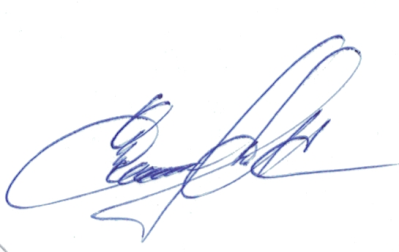 Глава городского округа Спасск-Дальний			                А.К. Бессонов       Приложение 2к муниципальной программе«Укрепление общественного здоровья на территории городского округа Спасск-Дальний» на 2021-2024 годы» (в редакции постановления Администрации городского округа Спасск-Дальний от 10.11.2021 № 530-па)СВЕДЕНИЯ об источниках финансирования  и мероприятиях муниципальной программы«Укрепление общественного здоровья на территории городского округа Спасск-Дальний» на 2021-2024 годы»№Источник Всего, тыс.руб.В том числе по годамВ том числе по годамВ том числе по годамВ том числе по годамИсточник Всего, тыс.руб.20212022202320241. Создание  рабочей группы  по разработке комплекса мер по движению за здоровый образ жизни в  городском округе1. Создание  рабочей группы  по разработке комплекса мер по движению за здоровый образ жизни в  городском округе1. Создание  рабочей группы  по разработке комплекса мер по движению за здоровый образ жизни в  городском округе1. Создание  рабочей группы  по разработке комплекса мер по движению за здоровый образ жизни в  городском округе1. Создание  рабочей группы  по разработке комплекса мер по движению за здоровый образ жизни в  городском округе1. Создание  рабочей группы  по разработке комплекса мер по движению за здоровый образ жизни в  городском округе1. Создание  рабочей группы  по разработке комплекса мер по движению за здоровый образ жизни в  городском округе1.1.Всего по мероприятию 0,00,00,00,00,0Средства федерального бюджета 0,00,00,00,00,0Средства бюджета региона 0,00,00,00,00,0Средства муниципального бюджета0,00,00,00,00,02. Проведение конкурса среди организаций городского округа всех форм собственности на определение лучшей организации, которая внедрила корпоративную программу укрепления здоровья сотрудников на рабочем месте2. Проведение конкурса среди организаций городского округа всех форм собственности на определение лучшей организации, которая внедрила корпоративную программу укрепления здоровья сотрудников на рабочем месте2. Проведение конкурса среди организаций городского округа всех форм собственности на определение лучшей организации, которая внедрила корпоративную программу укрепления здоровья сотрудников на рабочем месте2. Проведение конкурса среди организаций городского округа всех форм собственности на определение лучшей организации, которая внедрила корпоративную программу укрепления здоровья сотрудников на рабочем месте2. Проведение конкурса среди организаций городского округа всех форм собственности на определение лучшей организации, которая внедрила корпоративную программу укрепления здоровья сотрудников на рабочем месте2. Проведение конкурса среди организаций городского округа всех форм собственности на определение лучшей организации, которая внедрила корпоративную программу укрепления здоровья сотрудников на рабочем месте2. Проведение конкурса среди организаций городского округа всех форм собственности на определение лучшей организации, которая внедрила корпоративную программу укрепления здоровья сотрудников на рабочем месте2.1.Всего по мероприятию 10,00,00,010,00,0Средства федерального бюджета 0,00,00,00,00,0Средства бюджета региона 0,00,00,00,00,0Средства муниципального бюджета10,00,00,010,00,03. Выявление уровня потребления алкоголя населением, табакокурения табака и потребления иной никотинсодержащей продукции3. Выявление уровня потребления алкоголя населением, табакокурения табака и потребления иной никотинсодержащей продукции3. Выявление уровня потребления алкоголя населением, табакокурения табака и потребления иной никотинсодержащей продукции3. Выявление уровня потребления алкоголя населением, табакокурения табака и потребления иной никотинсодержащей продукции3. Выявление уровня потребления алкоголя населением, табакокурения табака и потребления иной никотинсодержащей продукции3. Выявление уровня потребления алкоголя населением, табакокурения табака и потребления иной никотинсодержащей продукции3. Выявление уровня потребления алкоголя населением, табакокурения табака и потребления иной никотинсодержащей продукции3.1.Всего по мероприятию 0,00,00,00,00,0Средства федерального бюджета 0,00,00,00,00,0Средства бюджета региона 0,00,00,00,00,0Средства муниципального бюджета0,00,00,00,00,04. Изготовление и распространение наглядной агитации (листовок, буклетов, календарей, баннеров) санитарно-просветительской направленности и здорового образа жизни4. Изготовление и распространение наглядной агитации (листовок, буклетов, календарей, баннеров) санитарно-просветительской направленности и здорового образа жизни4. Изготовление и распространение наглядной агитации (листовок, буклетов, календарей, баннеров) санитарно-просветительской направленности и здорового образа жизни4. Изготовление и распространение наглядной агитации (листовок, буклетов, календарей, баннеров) санитарно-просветительской направленности и здорового образа жизни4. Изготовление и распространение наглядной агитации (листовок, буклетов, календарей, баннеров) санитарно-просветительской направленности и здорового образа жизни4. Изготовление и распространение наглядной агитации (листовок, буклетов, календарей, баннеров) санитарно-просветительской направленности и здорового образа жизни4. Изготовление и распространение наглядной агитации (листовок, буклетов, календарей, баннеров) санитарно-просветительской направленности и здорового образа жизни4.1.Всего по мероприятию20,010,00,00,010,0Средства федерального бюджета 0,00,00,00,00,0Средства бюджета региона 0,00,00,00,00,0Средства муниципального бюджета20,010,00,00,010,05. Обеспечение размещения в учреждениях на информационных стендах наглядной агитации санитарно-просветительской направленности и здорового образа жизни5. Обеспечение размещения в учреждениях на информационных стендах наглядной агитации санитарно-просветительской направленности и здорового образа жизни5. Обеспечение размещения в учреждениях на информационных стендах наглядной агитации санитарно-просветительской направленности и здорового образа жизни5. Обеспечение размещения в учреждениях на информационных стендах наглядной агитации санитарно-просветительской направленности и здорового образа жизни5. Обеспечение размещения в учреждениях на информационных стендах наглядной агитации санитарно-просветительской направленности и здорового образа жизни5. Обеспечение размещения в учреждениях на информационных стендах наглядной агитации санитарно-просветительской направленности и здорового образа жизни5. Обеспечение размещения в учреждениях на информационных стендах наглядной агитации санитарно-просветительской направленности и здорового образа жизниВсего по мероприятию10,00,010,00,00,0Средства федерального бюджета 0,00,00,00,00,0Средства бюджета региона 0,00,00,00,00,0Средства муниципального бюджета10,00,010,00,00,06. Систематическое  освещение вопросов по пропаганде здорового образа жизни, преодолению вредных привычек, в том числе табакокурения, потребления алкогольной продукции и пива в средствах массовой информации6. Систематическое  освещение вопросов по пропаганде здорового образа жизни, преодолению вредных привычек, в том числе табакокурения, потребления алкогольной продукции и пива в средствах массовой информации6. Систематическое  освещение вопросов по пропаганде здорового образа жизни, преодолению вредных привычек, в том числе табакокурения, потребления алкогольной продукции и пива в средствах массовой информации6. Систематическое  освещение вопросов по пропаганде здорового образа жизни, преодолению вредных привычек, в том числе табакокурения, потребления алкогольной продукции и пива в средствах массовой информации6. Систематическое  освещение вопросов по пропаганде здорового образа жизни, преодолению вредных привычек, в том числе табакокурения, потребления алкогольной продукции и пива в средствах массовой информации6. Систематическое  освещение вопросов по пропаганде здорового образа жизни, преодолению вредных привычек, в том числе табакокурения, потребления алкогольной продукции и пива в средствах массовой информации6. Систематическое  освещение вопросов по пропаганде здорового образа жизни, преодолению вредных привычек, в том числе табакокурения, потребления алкогольной продукции и пива в средствах массовой информацииВсего по мероприятию0,00,00,00,00,0Средства федерального бюджета 0,00,00,00,00,0Средства бюджета региона 0,00,00,00,00,0Средства муниципального бюджета0,00,00,00,00,07. Организация выставок, видео-лекториев7. Организация выставок, видео-лекториев7. Организация выставок, видео-лекториев7. Организация выставок, видео-лекториев7. Организация выставок, видео-лекториев7. Организация выставок, видео-лекториев7. Организация выставок, видео-лекториевВсего по мероприятию0,00,00,00,00,0Средства федерального бюджета 0,00,00,00,00,0Средства бюджета региона 0,00,00,00,00,0Средства муниципального бюджета0,00,00,00,00,08. Проведение лекций, бесед, классных часов опросов (анкетирования) среди детей, подростков и их родителей о пагубном влиянии вредных привычек (табакокурения, потребление алкоголя, наркотиков, неправильное питание) с привлечением врачей педиатров, психиатров, наркологов, сотрудников полиции8. Проведение лекций, бесед, классных часов опросов (анкетирования) среди детей, подростков и их родителей о пагубном влиянии вредных привычек (табакокурения, потребление алкоголя, наркотиков, неправильное питание) с привлечением врачей педиатров, психиатров, наркологов, сотрудников полиции8. Проведение лекций, бесед, классных часов опросов (анкетирования) среди детей, подростков и их родителей о пагубном влиянии вредных привычек (табакокурения, потребление алкоголя, наркотиков, неправильное питание) с привлечением врачей педиатров, психиатров, наркологов, сотрудников полиции8. Проведение лекций, бесед, классных часов опросов (анкетирования) среди детей, подростков и их родителей о пагубном влиянии вредных привычек (табакокурения, потребление алкоголя, наркотиков, неправильное питание) с привлечением врачей педиатров, психиатров, наркологов, сотрудников полиции8. Проведение лекций, бесед, классных часов опросов (анкетирования) среди детей, подростков и их родителей о пагубном влиянии вредных привычек (табакокурения, потребление алкоголя, наркотиков, неправильное питание) с привлечением врачей педиатров, психиатров, наркологов, сотрудников полиции8. Проведение лекций, бесед, классных часов опросов (анкетирования) среди детей, подростков и их родителей о пагубном влиянии вредных привычек (табакокурения, потребление алкоголя, наркотиков, неправильное питание) с привлечением врачей педиатров, психиатров, наркологов, сотрудников полиции8. Проведение лекций, бесед, классных часов опросов (анкетирования) среди детей, подростков и их родителей о пагубном влиянии вредных привычек (табакокурения, потребление алкоголя, наркотиков, неправильное питание) с привлечением врачей педиатров, психиатров, наркологов, сотрудников полицииВсего по мероприятию0,00,00,00,00,0Средства федерального бюджета 0,00,00,00,00,0Средства бюджета региона 0,00,00,00,00,0Средства муниципального бюджета0,00,00,00,00,09. Проведение тематических конкурсов по пропаганде ЗОЖ среди детей, подростков и их родителей9. Проведение тематических конкурсов по пропаганде ЗОЖ среди детей, подростков и их родителей9. Проведение тематических конкурсов по пропаганде ЗОЖ среди детей, подростков и их родителей9. Проведение тематических конкурсов по пропаганде ЗОЖ среди детей, подростков и их родителей9. Проведение тематических конкурсов по пропаганде ЗОЖ среди детей, подростков и их родителей9. Проведение тематических конкурсов по пропаганде ЗОЖ среди детей, подростков и их родителей9. Проведение тематических конкурсов по пропаганде ЗОЖ среди детей, подростков и их родителейВсего по мероприятию0,00,00,00,00,0Средства федерального бюджета 0,00,00,00,00,0Средства бюджета региона 0,00,00,00,00,0Средства муниципального бюджета0,00,00,00,00,010. Организация ежегодных массовых  профилактических акций, направленных на формирование здорового образа жизни10. Организация ежегодных массовых  профилактических акций, направленных на формирование здорового образа жизни10. Организация ежегодных массовых  профилактических акций, направленных на формирование здорового образа жизни10. Организация ежегодных массовых  профилактических акций, направленных на формирование здорового образа жизни10. Организация ежегодных массовых  профилактических акций, направленных на формирование здорового образа жизни10. Организация ежегодных массовых  профилактических акций, направленных на формирование здорового образа жизни10. Организация ежегодных массовых  профилактических акций, направленных на формирование здорового образа жизниВсего по мероприятию200,0200,000,000,000,0Средства федерального бюджета 0,00,00,00,00,0Средства бюджета региона 0,00,00,00,00,0Средства муниципального бюджета200,0200,000,000,000,011. Формирование коллективов физкультурно-спортивной направленности по месту жительства граждан11. Формирование коллективов физкультурно-спортивной направленности по месту жительства граждан11. Формирование коллективов физкультурно-спортивной направленности по месту жительства граждан11. Формирование коллективов физкультурно-спортивной направленности по месту жительства граждан11. Формирование коллективов физкультурно-спортивной направленности по месту жительства граждан11. Формирование коллективов физкультурно-спортивной направленности по месту жительства граждан11. Формирование коллективов физкультурно-спортивной направленности по месту жительства гражданВсего по мероприятию0,00,00,00,00,0Средства федерального бюджета 0,00,00,00,00,0Средства бюджета региона 0,00,00,00,00,0Средства муниципального бюджета0,00,00,00,00,0Всего средства местного бюджета240,00210,0010,0010,0010,00Всего средства бюджета региона0,00,00,00,00,0Внебюджетные средства0,00,00,00,00,0Всего по программе240,00210,0010,0010,0010,00